                            Liczba punktów: …………../ na 40 możliwych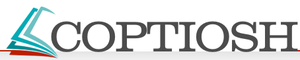 Imię i nazwisko ucznia …………………………………………………………………………………………………………….. Klasa …………….Szkoła - ………………………………………………………….………………………………………….. w ………………………………………………….Uwaga!Prosimy o zapoznanie się z poniższą instrukcją, a dopiero po jej przeczytaniu o rozwiązywanie zadań!!!- Udzielasz odpowiedzi na 40 pytań testowych wielokrotnego wyboru w nieprzekraczalnym czasie 40 minut.- Za każde pytanie można dostać 0 lub 1 pkt.- W każdym pytaniu, co najmniej jedna odpowiedź jest prawidłowa.- Prawidłowe zaznaczenie właściwej jednej odpowiedzi (w zadaniach, w których tylko jedna jest prawidłowa) lub wszystkich właściwych odpowiedzi (w zadaniach, w których kilka jest prawidłowych) z jednoczesnym niezaznaczeniem żadnej błędnej odpowiedzi skutkuje przyznaniem 1 pkt. za dane zadanie, w przeciwnym razie przyznaje się 0 pkt.- Test wypełniaj długopisem (piórem) w kolorze niebieskim lub czarnym.- Nie można używać ołówków i korektorów (za ich stosowanie cała praca zostanie zdyskwalifikowana). - Właściwą(-e) odpowiedź(-zi) zaznaczaj poprzez wzięcie w obwódkę (w kółko) właściwej literki odpowiedzi (a, b, c i/lub d). - Każde inne zaznaczenie odpowiedzi (skreślenie, zamazanie itp.), skreślenie zaznaczonej odpowiedzi, jej poprawka, traktowane są jako odpowiedź błędna i otrzymuje się za nią 0 pkt.- Na końcu testu, na stronie 4, masz dołączony brudnopis, który nie będzie podlegał ocenianiu – możesz w nim sporządzać swoje notatki.1/ Podmiotami prawa międzynarodowego, oprócz III RP, jest (są):a/ OBWE			b/ Kurdowie			c/ Stolica Apostolska		d/ Zakon Maltański2/ Polska(-ie) mała(-e) konstytucja(-e) pochodzi(-ą) z roku:a/ 1919		b/ 1921			c/ 1947			d/ 19523/ Liczne środowiska (w tym i prawnicze) zarzucają (z czym nie zgadzają się środowiska związane z PiS), iż aktualnie w RP została zachwiana niezależność:a/ KRS		b/ SN				c/ TK				d/ TS4/ W RP do podmiotów posiadających inicjatywę w zakresie zmiany konstytucji należy(-ą):a/ min. 15 posłów		b/ min. 92 posłów		c/ RM				d/ żadne z powyższych5/ Komisje śledcze powołane przez sejm III RP dotyczyły m.in. spraw(-y):a/ Amber Gold						b/ nacisków na służby specjalne c/ śmierci Barbary Blidy					d/ śmierci Krzysztofa Olewnika	6/ Polski sejm może lub musi zostać rozwiązany w przypadku:a/ nieuchwalenia budżetu RP przez parlament w terminie	b/ niepowołania rządu w trzech krokach przez parlamentc/ niepowołania rządu w trzech krokach przez sejm		d/ żadne z powyższych7/ Konstytucyjnie wybory 5-przymiotnikowe są w RP w przypadku wyborów do:a/ PE		b/ prezydenta RP		c/ sejmu			d/ senatu8/ Sejm za zgodą senatu powołuje:a/ GIODO		b/ prezesa NBP		c/ RPD				d/ RPO	9/ Prezydent RP wobec ustawy uchwalonej przez parlament, może ją:a/ uchwalić		b/ podpisać			c/ ratyfikować			d/ zawetować10/ Do kompetencji ZN w RP nie należy(-ą):a/ stwierdzenie ważności wyborów prezydenckich		b/ uchwalanie konstytucji	c/ wybór prezydenta RP					d/ żadne z powyższych11/ Aleksander Kwaśniewski był prezydentem III RP w latach:a/ 1989-90		b/ 1990-95			c/ 1995-2000			d/ 2000-200512/ Premierem(-ami) III RP jest i (lub) była(-y):a/ A. Fotyga		b/ E. Kopacz			c/ H. Suchocka		d/ B. Szydło13/ Do sądów powszechnych w RP należy(-ą) sądy:a/ administracyjne		b/ apelacyjne			c/ okręgowe			d/ rejonowe14/ Do zasad funkcjonowania sądów w RP należy(-ą) zasada(-y):a/ jednolitości sądów		b/ kontradyktoryjności	c/ niezależności sądów	d/ wyłączności15/ Decyzję o postawieniu prezydenta RP przed Trybunałem Stanu podejmuje:a/ sam sejm		b/ sam senat			c/ najpierw sejm potem senat	d/ ZN16/ Z ilu członków składa się KRS w RP?a/ 15		b/ 19				c/ 25				d/ 5217/ Małgorzata Gersdorf jest obecnie w RP:a/ I prezesem SN		b/ prezesem NSA		c/ prezesem TK		d/ przewodniczącą TS18/ IPN to:a/ Instytut Pamięci Narodowejb/ Instytut Pamięci Narodowej – Komisja Ścigania Zbrodni przeciwko Narodowi Polskiemuc/ Instytut Pamięci Narodowej – Komitet Ścigania Zbrodni przeciwko Narodowi Polskiemud/ Instytut Pamięci Narodowej – Komitet Ścigania Zbrodni przeciwko Rzeczypospolitej19/ Organ wykonawczy w gminie w RP to:a/ burmistrz		b/ prezydent miasta		c/ starosta			d/ wójt20/ Referenda w III RP miały miejsce w:a/ 1996 r.		b/ 1997 r.			c/ 2003 r.			d/ 2015 r.21/ Kodeks wyborczy uchwalono w RP w roku:a/ 1998			b/ 2001			c/ 2011			d/ 201622/ Parlament II RP tworzyło:a/ 444 posłów		b/ 460 posłów			c/ 100 senatorów		d/ 111 senatorów23/ Zaznacz, który(-e) z poniższych sposobów ograniczania czystej proporcjonalności występuje w RP:a/ próg wyborczy						b/ pula mandatów dla najsilniejszychc/ specjalny sposób obliczania wyników głosowania	d/ wielkość okręgów wyborczych24/ Powstanie PZPR miało miejsce w roku:a/ 1944		b/ 1945			c/ 1948			d/ 195225/ Polski Grudzień w PRL miał miejsce w roku:a/ 1956		b/ 1968			c/ 1970			d/ 198026/ Zagrożeniem(-ami) współczesnej demokracji, występującym(-i) także w RP, jest (są):a/ bierność obywatelska wyrażająca się np. niską frekwencją wyborczą		b/ demagogiac/ oligarchizacja życia politycznego, rządy elit i partiokracja			d/ klientelizm27/ Zgodę na zrzeczenie się obywatelstwa polskiego wyraża:a/ nikt		b/ prezydent RP		c/ rząd				d/ sejm		28/ Polska konstytucja gwarantuje szereg praw, w tym m.in. prawo do:a/ azylu		b/ obywatelstwa		c/ sądu i obrony		d/ życia29/ Partią(-ami) zasiadającą(-ymi) aktualnie w sejmie RP jest (są):a/ Kukiz’15		b/ PR				c/ SP				d/ UED30/ Stowarzyszenia zwykłe w RP – zaznacz zdania prawdziwe:a/ działają na podstawie regulaminu				b/ działają na podstawie statutu		c/ nie posiadają osobowości prawnej				d/ zakładane są przez min. 3 członków założycieli31/ OPZZ to:a/ Obywatelskie Porozumienie Związków Zawodowych	b/ Ogólne Porozumienie Związków Zawodowych	c/ Ogólnopolskie Porozumienie Związków Zawodowych	d/ żadne z powyższych32/ Do mniejszości etnicznych w RP należą:a/ Cyganie		b/ Łemkowie			c/ Ormianie			d/ Romowie	33/ Polonia amerykańska zamieszkuje w dużych skupiskach w:a/ Chicago		b/ Manchesterze		c/ Melbourne			d/ Sydney34/ Ustawa o mniejszościach narodowych i etnicznych w RP pochodzi z roku:a/ 1989		b/ 1991			c/ 1997			d/ 200535/ Imigranci w RP:a/ przebywają legalnie		b/ przebywają nielegalnie	c/ pochodzą m.in. z Ukrainy	d/ żadne z powyższych36/ W RP występuje bezrobocie:a/ frykcyjne		b/ rejestrowane		c/ ukryte			d/ żadne z powyższych37/ Ośrodkiem (-ami) badania opinii publicznej w RP jest (są) aktualnie:a/ KANTAR PUBLIC		b/ OBOP			c/ TNS OBOP			d/ TNS Polska38/ NFZ to:a/ Narodowa Fundacja Zdrowia				b/ Narodowa Fundacja Zdrowotnac/ Narodowy Fundusz Zdrowia				d/ Narodowy Fundusz Zdrowotny39/ Za centrolewicowe medium(-a) w RP uważana jest (są):a/ Gazeta Polska		b/ Gazeta Wyborcza		c/ Rzeczpospolita		d/ TVP	40/ Partią, która najwięcej razy rządzi (-ła) w III RP (będąc najwięcej razy w koalicji rządowej) jest:a/ PO		b/ PiS				c/ PSL				d/ SLDLiczba punktów:………………… Podpisy Komisji Szkolnej: …………………………………………………...BRUDNOPIS